Literacy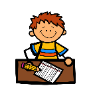 Reading: 2 Online books set on SeeSaw- Trytry 1 A.R. quiz a week!Monday: Spelling pattern – Check SeeSaw. Complete spelling activity/spelling sentences.  BUBBLE LETTERS with your spellings.Tuesday: Comprehension- next page in booklets. Remember full sentences & re-read text! Wednesday: Grammar- Apostrophes for contractions OR Question Mark activity. Check SeeSaw for tasks. Thursday: Write a ‘Book Review’ – Pick one of your favourite books or an online book you have read recently. You can use the template on website/SeeSaw.Friday: Complete spelling/number facts Friday test! Ask an adult or sibling to test you! NumeracyMonday & Tuesday: Revision of 3-digit OR 2-digit number place value booklet- Please download booklet from website or SeeSaw. Feel free to work away at your own pace  Wednesday: ‘Months of the Year’ (Time work). Check SeeSaw/website for activity sheet & little rhyme poster to help you.Thursday:  ‘Telling the Time’- Working on digital & analogue clock times for o’clock, half past, quarter to/past- Check SeeSaw/website for activity sheets.Friday: Complete spelling/number facts Friday test! Ask an adult or sibling to test you! 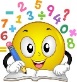 WAU/Topic – (our final topic is ECO WARRIORS)This week we will be learning about RECYCLING Watch, Learn & Play:  Watch the interactive video clip & then play the game online!  https://www.youtube.com/watch?v=7UuUeoyYmxIhttps://www.twinkl.co.uk/resource/tg-ga-59-twinkl-green-week-junk-jumble-recycling-gameCreative Task: Can you design your own RECYCLING poster? Check SeeSaw/school website for template! Sorting Activity: - Can you sort the materials into the correct bins? Print the template to cut and stick or draw your own pictures into bins!LiteracyReading: 2 Online books set on SeeSaw- Trytry 1 A.R. quiz a week!Monday: Spelling pattern – Check SeeSaw. Complete spelling activity/spelling sentences.  BUBBLE LETTERS with your spellings.Tuesday: Comprehension- next page in booklets. Remember full sentences & re-read text! Wednesday: Grammar- Apostrophes for contractions OR Question Mark activity. Check SeeSaw for tasks. Thursday: Write a ‘Book Review’ – Pick one of your favourite books or an online book you have read recently. You can use the template on website/SeeSaw.Friday: Complete spelling/number facts Friday test! Ask an adult or sibling to test you! NumeracyMonday & Tuesday: Revision of 3-digit OR 2-digit number place value booklet- Please download booklet from website or SeeSaw. Feel free to work away at your own pace  Wednesday: ‘Months of the Year’ (Time work). Check SeeSaw/website for activity sheet & little rhyme poster to help you.Thursday:  ‘Telling the Time’- Working on digital & analogue clock times for o’clock, half past, quarter to/past- Check SeeSaw/website for activity sheets.Friday: Complete spelling/number facts Friday test! Ask an adult or sibling to test you! I.C.T.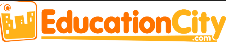 Education City:Check and see what games & videos have been set for you by your teacher. 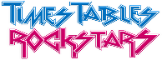 Times Table ROCKSTARS: Visit the ‘Times Table Rockstars’ website & log in with your details. Weekly FocusHandwriting: This week we are working on the last 3 Zigzag letters (w,y,k). Use the picture below to help you!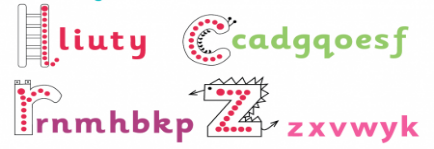 Homework This WeekHomework This Week: Continue with English in Practice (Mon-Thurs) and Mental Arithmetic (Mon-Wed). Online My Maths on Thursday.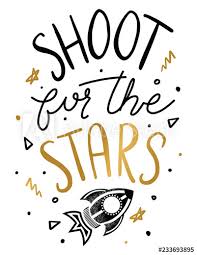 R.E./ Self Care Activities/P.E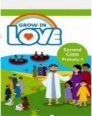 R.E:  Theme 8 – Lesson 3 ‘Go Share The Good News’. Visit website! P.E:   Get Happy dancing through Kids Bop TV!! Visit YouTube and choose your favourite song to dance along to! - https://www.youtube.com/watch?v=sHd2s_saYsQ Self-Care: Make a card to say ‘Thank You’ to someone in your family, to show them how much you appreciate them and love them!